AFYON KOCATEPE ÜNİVERSİTESİ SOSYAL BİLİMLER ENSTİTÜSÜ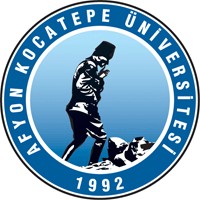 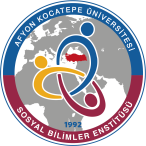 2022-2023 EĞİTİM-ÖĞRETİM YILI  GÜZ YARIYILISOSYOLOJİ ANABİLİM DALI  YÜKSEK LİSANS PROGRAMI   SINAV (VİZE ) SINAV PROGRAMINOT: Bu form Anabilim Dalı Başkanlığı üst yazı ekinde EXCEL formatında enstitüye ulaştırılmalıdır.S. NODersin AdıÖğretim ÜyesiSınav TarihiSınav Saati Etki OranıSınav Yeri**1 Hukuk Sosyolojisinde Güncel Tartışmalar Doç. Dr. Ahmet A. KOYUNCU 14 .11.2022 15:00 %40Sosyoloji Seminer Salonu 2  Sürdürülebilir Toplumlar    Dr. Öğr. Üyesi Aslıhan AKKOÇ 14.11.202216: 30  %40 Sosyoloji Seminer Salonu3    Toplumsal ve Ekonomik Yapı Analizi   Dr. Öğr. Üyesi    Ilteriş Yıldırım15.06. 202213:00  %40 Sosyoloji Seminer Salonu 4Kültür ve Türkiye’de Kültürel Tartışmalar    Arş. Gör. Dr. M. Salim DANIŞ15.11.202215:00 %40Sosyoloji Seminer Salonu 5Sosyal Bilimlerde Araştırma Yöntemleri ve Yayın EtiğiDr. Öğr. Üyesi Osman METİN16. 06.202214:00 %40  Sosyoloji Seminer Salonu6     Yakın Zamanlardaki Sosyoloji Kuramları  Dr. Ögr. Üyesi Mehmet ERKOL18.11.202215:00 %40Sosyoloji Seminer Salonu 8